Uppdrag och verksamhet§	1	Nämnden ska inom sitt verksamhetsområde följa vad som anges i lag eller annan författning. Den ska följa det fullmäktige – i reglemente, i samband med budget eller i annat särskilt beslut – har bestämt att nämnden ska fullgöra, samt verka för att fastställda mål uppnås och i övrigt följa givna uppdrag och angivna riktlinjer. Utbildningsnämndens uppdrag omfattar:FörskolaFörskoleklassGrundskolaAnpassade grundskolanFritidshemGymnasieskolaAnpassade gymnasieskolanKommunal vuxenutbildning inklusive svenska för invandrare (SFI)Annan pedagogisk verksamhetMusikskolaFritidsgårdsverksamhetGodkännande myndighet samt tillsynsmyndighet för fristående enheter som kommunen godkäntAnsvara för hälso- och sjukvård inom elevhälsan i enlighet med gällande lagar och författningarUtbildningsnämnden ansvarar för de uppgifter inom det offentliga skolväsendet som enligt skollagen samt relevanta förordningar åligger kommunen.Ansvar inom verksamhetsområdet§	2	Nämnden ansvarar för att dess verksamhet är ändamålsenlig med hänsyn till av fullmäktige fastställda mål och styrning samt lagar och andra författningar för verksamheten. Till detta hör att aktivt följa och agera på förändring och utveckling kopplat till verksamhetsområdet, i syfte att förbättra verksamhet och arbetsformer.Personalansvar§	3	Kommunstyrelsen är anställningsmyndighet och arbetsgivare samt utgör kommunens samlade personalorgan. Regleringen av personal- och organisationsfrågor framgår av kommunstyrelsens reglemente.Arbetsmiljö§	4	Utbildningsnämnden har hand om arbetsmiljöfrågor inom sitt verksamhetsområde med undantag för frågor som rör förhållandet mellan kommunen som arbetsgivare och dess arbetstagare.ARBETSFORMERUtöver det som föreskrivs i ”Reglemente – Gemensamma bestämmelser och arbetsformer för kommunstyrelse och nämnder” gäller bestämmelserna nedan för utbildningsnämnden.Sammansättning§	5	Utbildningsnämnden består av sju (7) ledamöter och sju (7) ersättare.		Utbildningsnämnden ska ha ordförande och vice ordförande.färgelanda kommun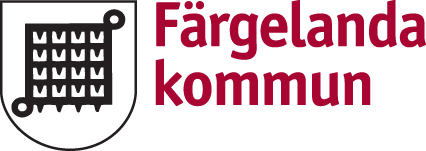 ReglementeUtbildningsnämndenDokumenttypReglementeDokumentnamnReglemente UtbildningsnämndenAntagen2022-12-19, § 156Antagen avKommunfullmäktigeDokumentägareKommunledningskontoretDokumentansvarigKommunchefRevideradGiltighetDokumentinformationFöreskrift om utbildningsnämndens uppdrag och verksamhet m.m.DokumentinformationFöreskrift om utbildningsnämndens uppdrag och verksamhet m.m.DokumentinformationFöreskrift om utbildningsnämndens uppdrag och verksamhet m.m.DiarienummerÄmnesområdeAdministrationÄmnesområdeAdministrationIntranätXHemsidaxAndra regelverk som omnämnsSkollagen (SL, 2010:800), Reglemente – Gemensamma bestämmelser och arbetsformer för kommunstyrelse och nämnder (KF 2022-12-19, § 160)Andra regelverk som omnämnsSkollagen (SL, 2010:800), Reglemente – Gemensamma bestämmelser och arbetsformer för kommunstyrelse och nämnder (KF 2022-12-19, § 160)Andra regelverk som omnämnsSkollagen (SL, 2010:800), Reglemente – Gemensamma bestämmelser och arbetsformer för kommunstyrelse och nämnder (KF 2022-12-19, § 160)Andra regelverk som omnämnsSkollagen (SL, 2010:800), Reglemente – Gemensamma bestämmelser och arbetsformer för kommunstyrelse och nämnder (KF 2022-12-19, § 160)